Progressive Laser LLC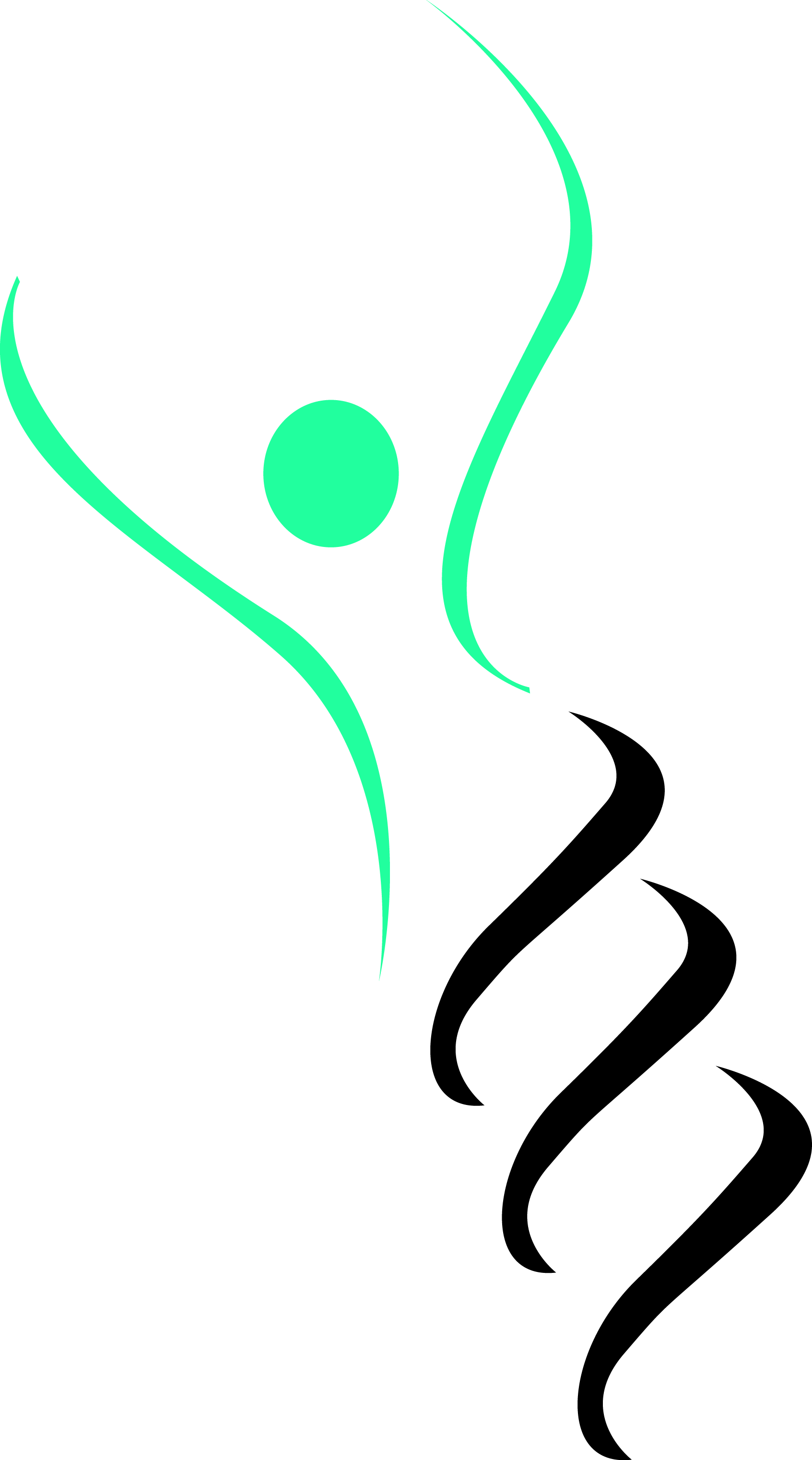 "Science enhancing Beauty..."Pre and Post Treatment Instructions for Benign Pigmented LesionsFor best results, please follow these instructionsPretreatment InstructionsAvoid sun exposure – No tan, skin must be natural skin color in order to obtain safe and effective resultsTan or darker skin types should not be treated as they may develop hypopigmentation (white spots) in the area treatedStop topical medications or skin care creams that may be used in treatment area for 3 – 5 days prior to treatmentThe use of self tanners must be discontinued 2 weeks before treatment and must be removed/exfoliated prior to treatmentPost Treatment InstructionsImmediately after treatment there may be “slight frosting” on the area that was treated. Erythema (redness) and edema (swelling) at the treatment site often occurs and may last 2 hours or longerArea treated may feel like a sunburnCool compress may be usedAn ointment (Aquaphor healing ointment, Vaseline) should be applied frequently to the area treated to keep it moistAfter treatment the area may form a “microcrust” a dark thin crust over the area. It is very important not to scratch, pick or aggressively wash the area and that you allow this “microcrust” to flake off on its own to prevent any possible scarring.Avoid any sun exposure Use sun block SPF 30 + at all times throughout the course of your treatment. Retreatment, if needed can be scheduled for 4 weeksProgressive Laser LLC · 565 Hooper Road ·Endwell, New York 13760 · (607) 786-6222 www.ProgressiveLaserNY.com